封斋饭不是斋戒正确的条件السحور ليس شرطاً في صحة الصيام[باللغة الصينية ]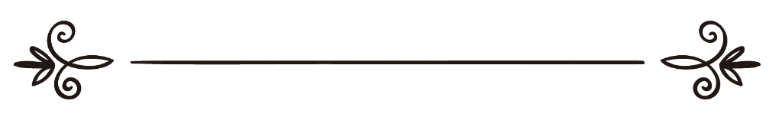 来源：伊斯兰问答网站مصدر : موقع الإسلام سؤال وجواب编审: 伊斯兰之家中文小组مراجعة: فريق اللغة الصينية بموقع دار الإسلام封斋饭不是斋戒正确的条件问：姑且不谈斋月，我如果想在星期一和星期四封斋，但是不吃封斋饭，因为我无法在黎明之前起来吃封斋饭。请问不吃封斋饭而封斋是可以的吗？答：一切赞颂，全归真主。谢赫伊本•巴兹（愿主怜悯之）说：“封斋饭不是斋戒正确的条件，它只是一件可嘉的行为，因为先知（愿主福安之）说：“你们应当吃封斋饭，因为在封斋饭中有吉庆。”（布哈里和穆斯林辑录）《谢赫伊本•巴兹法特瓦》第四册259页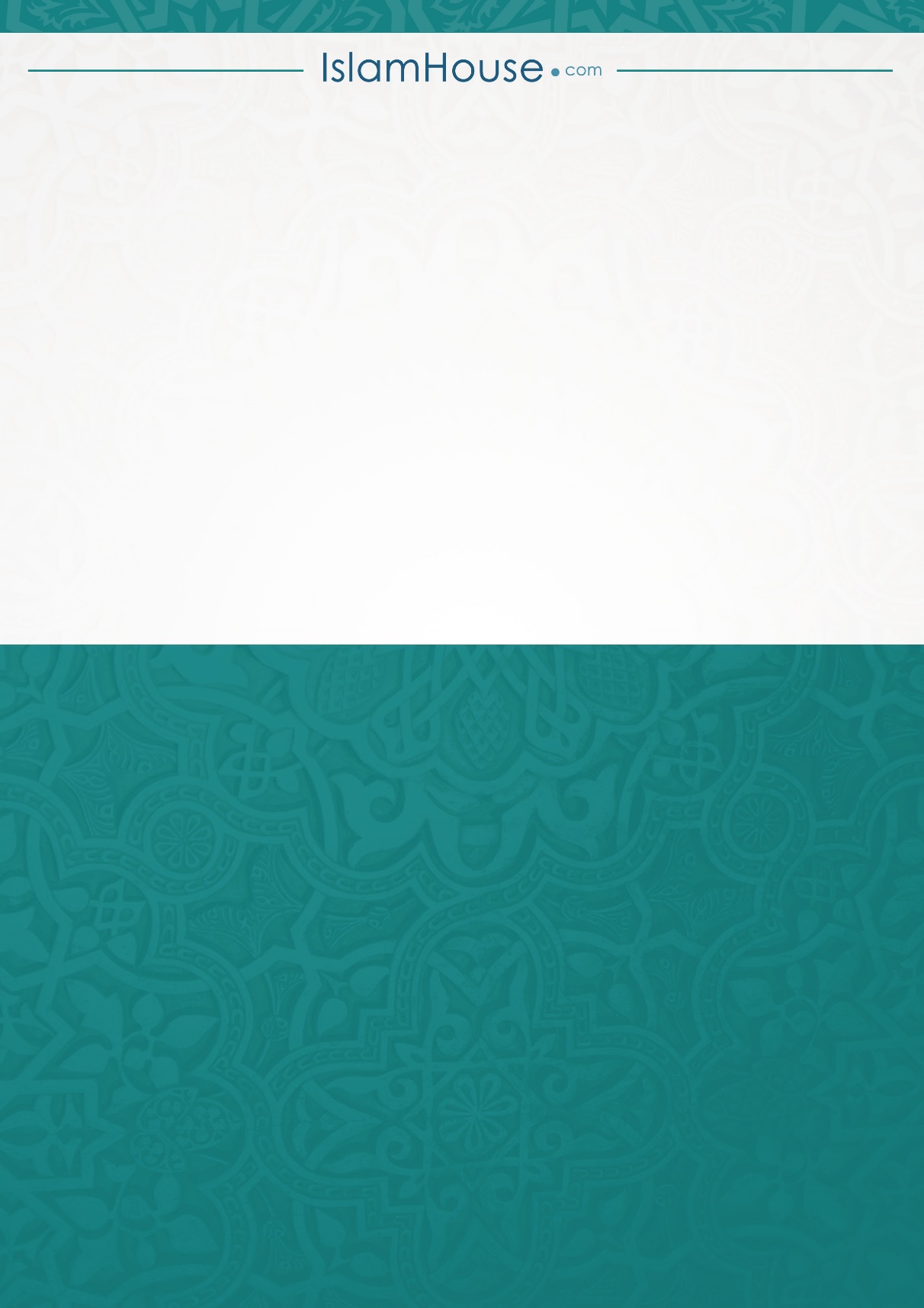 